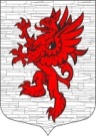 Местная  администрация муниципального образования  Лопухинское сельское поселениеЛомоносовского муниципального района Ленинградской областиПОСТАНОВЛЕНИЕ26  июля 2019 года                                                                                                     №  175Об определении мест (помещений) и установлении времени безвозмездного предоставления помещений зарегистрированным кандидатам, их доверенным лицам для проведения встреч с избирателями на выборах депутатов совета депутатов муниципального образования  Лопухинское сельское поселение Ломоносовского муниципального района Ленинградской области четвертого созыва В соответствии с пунктом 3 статьи 53 Федерального закона от 12 июня 2002 года № 67-ФЗ «Об основных гарантиях избирательных прав и права на участие в референдуме граждан Российской Федерации», руководствуясь решением Территориальной избирательной комиссии Ломоносовского муниципального района с полномочиями избирательных комиссий муниципальных образований Лебяженское городское поселение, Горбунковское, Гостилицкое, Кипенское, Копорское, Лаголовское, Лопухинское, Низинское, Оржицкое, Пениковское, Ропшинское и Русско-Высоцкое сельские поселения от 08 июля 2019 года № 13/79, администрация муниципального образования Лопухинское сельское поселение муниципального образования Ломоносовский муниципальный район Ленинградской области ПОСТАНОВЛЯЕТ:1. Установить, что местами для проведения агитационных публичных                                                         мероприятий в форме собраний, безвозмездно предоставляемыми зарегистрированным кандидатам в депутаты совета депутатов муниципального образования  Лопухинское сельское поселение Ломоносовского муниципального района Ленинградской области четвертого созыва, их доверенным лицам, для встреч с избирателями в течение агитационного периода ежедневно с 15 до 18 часов, с учетом режима работы расположенных в указанных помещениях организаций (учреждений), являются помещения МКУ «Лопухинский дом культуры», расположенные по адресам:- д. Лопухинка, ул. Первомайская, дом 1в;- д. Глобицы, ул. Героев, д. 11.Настоящее постановление подлежит опубликованию в печатном издании «Ломоносовский районный вестник» и размещению на официальном сайте муниципального образования Лопухинское сельское поселение www.лопухинское-адм.рфКонтроль за исполнение настоящего постановления оставляю за собой.Глава администрации        МО Лопухинское сельское поселение                                                                 Е.Н. Абакумов